台灣傳道六十年紀念特刊支分會專用稿紙 (寫好後請寄給梁世威弟兄 Carlliang05@gmail.com，手機0928-244715， Skype: carlliang3151，Line ID: carlliang)補充資料提供者姓名：                   電話：                      Email：單位名稱三民支會  三民支會  單位號碼257710單位資料成立日期西元 1995 年12月24 日西元 1995 年12月24 日單位資料原屬單位高雄第三支會 高雄第三支會 單位資料教堂地址高雄市83347鳥松區大華里德華街2號高雄市83347鳥松區大華里德華街2號單位資料教堂電話07-3790955 07-3790955 單位資料歷任主教/會長(從第一任開始)江振嘉1995.12.24~1998.9.27  歐炳煌1998.9.27~2003.6.8  呂國治2003.6.8~2010.5.9  歐東信2010.5.9~2014.5.9  黃昱敦2014.5.4~  林忠群江振嘉1995.12.24~1998.9.27  歐炳煌1998.9.27~2003.6.8  呂國治2003.6.8~2010.5.9  歐東信2010.5.9~2014.5.9  黃昱敦2014.5.4~  林忠群重要史料1995.12.24  成立，名為高雄第三支會，由高雄、二、四、五、七支會分出按手選派  歐炳煌 高雄第三支會 主教1998.9.27  按手選派 呂國治 高雄第三支會 主教2003.6.8  按手選派 歐東信 高雄第三支會 主教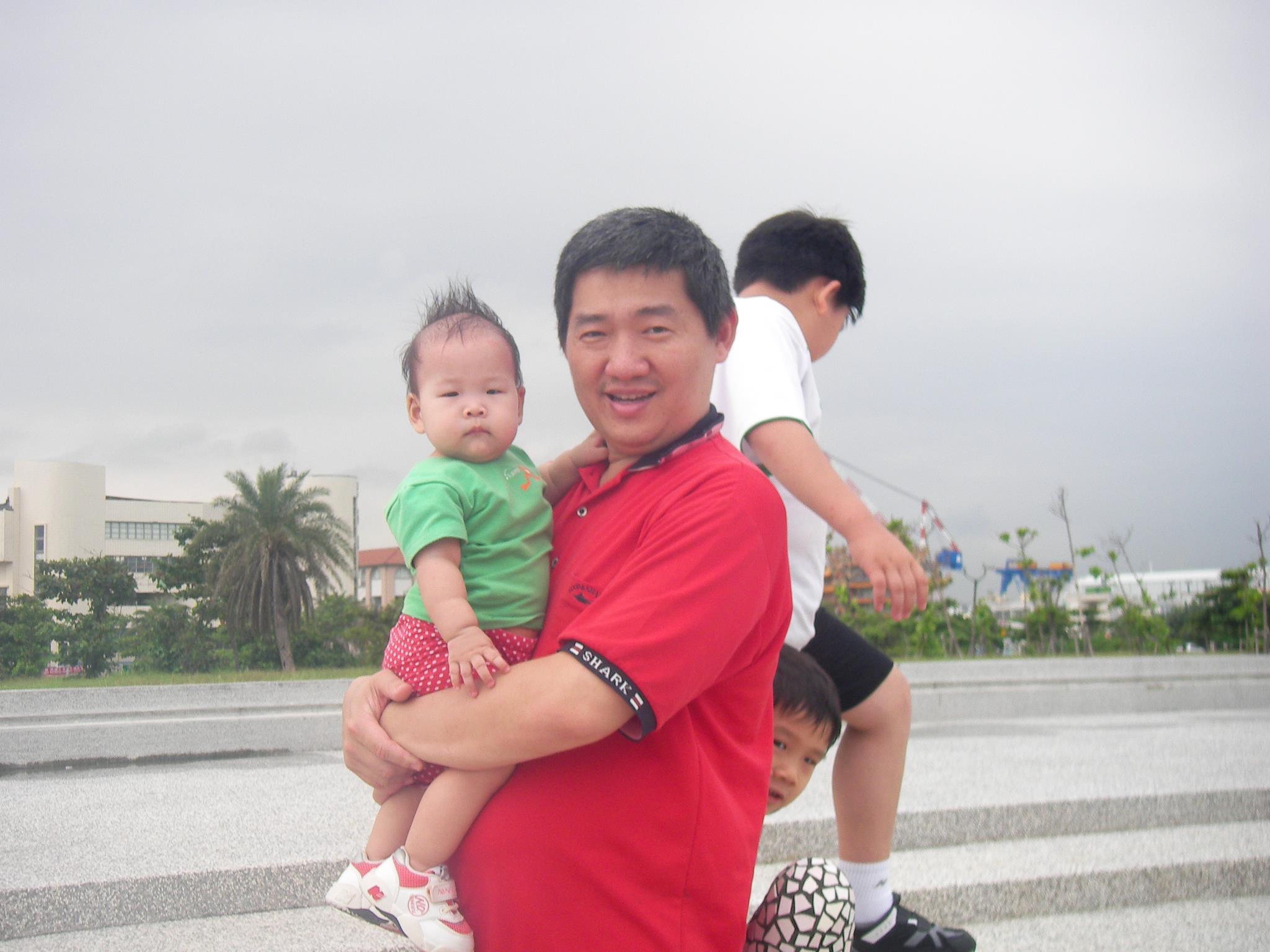 2004.4.4  劃分出高雄第九和第十支會2010.2.2  由高雄支聯會改隸東高雄支聯會2010.2.28  由高雄第三支會更名為三民支會2010.5.9  按手選派 黃昱敦 高雄三民支會 主教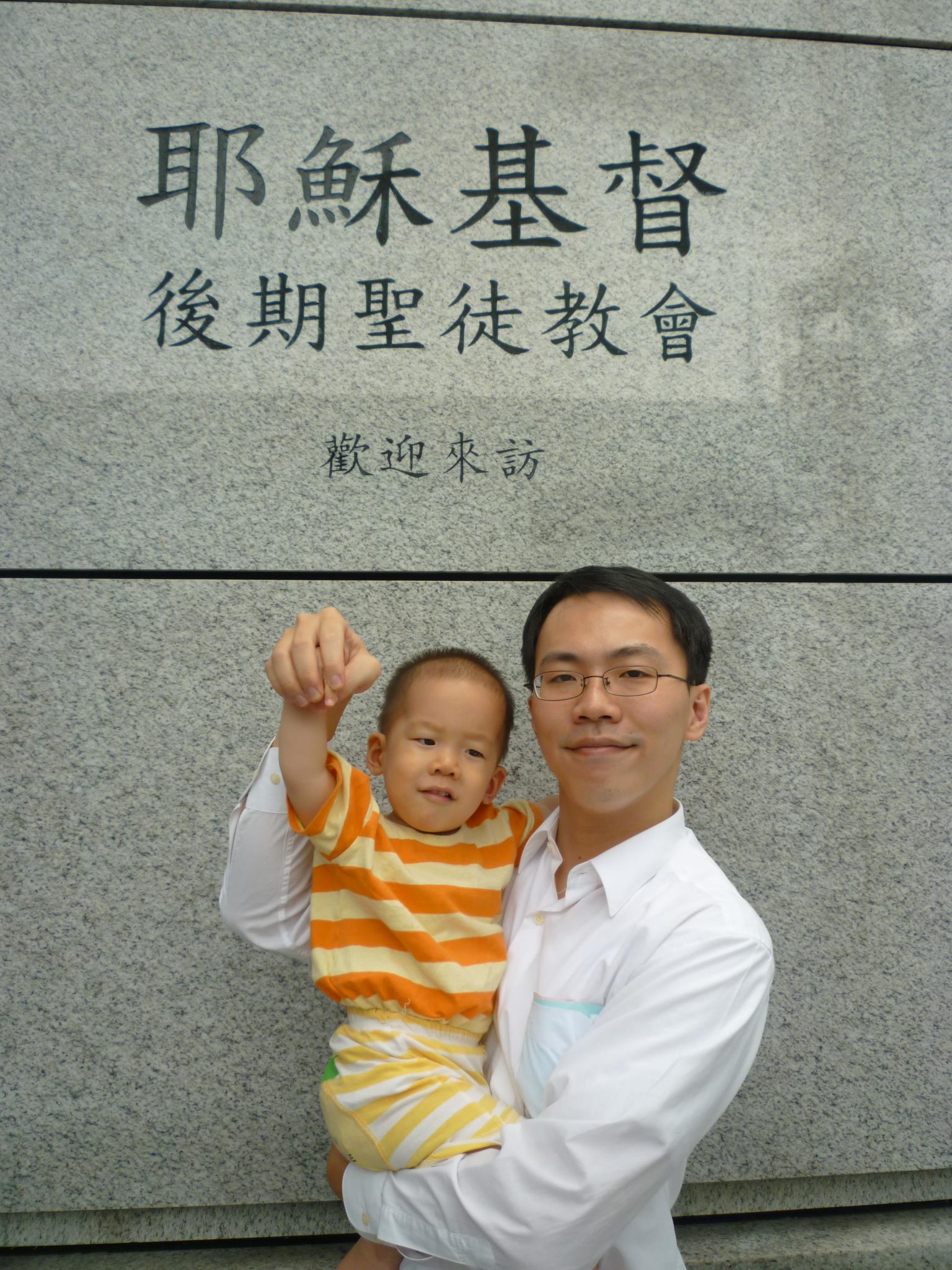 2014.5.4  按手選派 林忠群 高雄三民支會 主教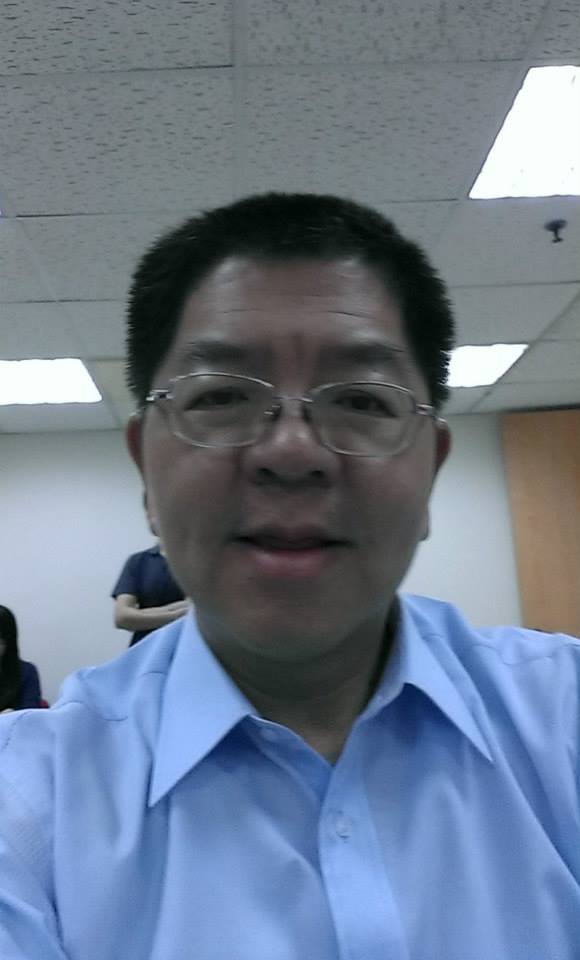 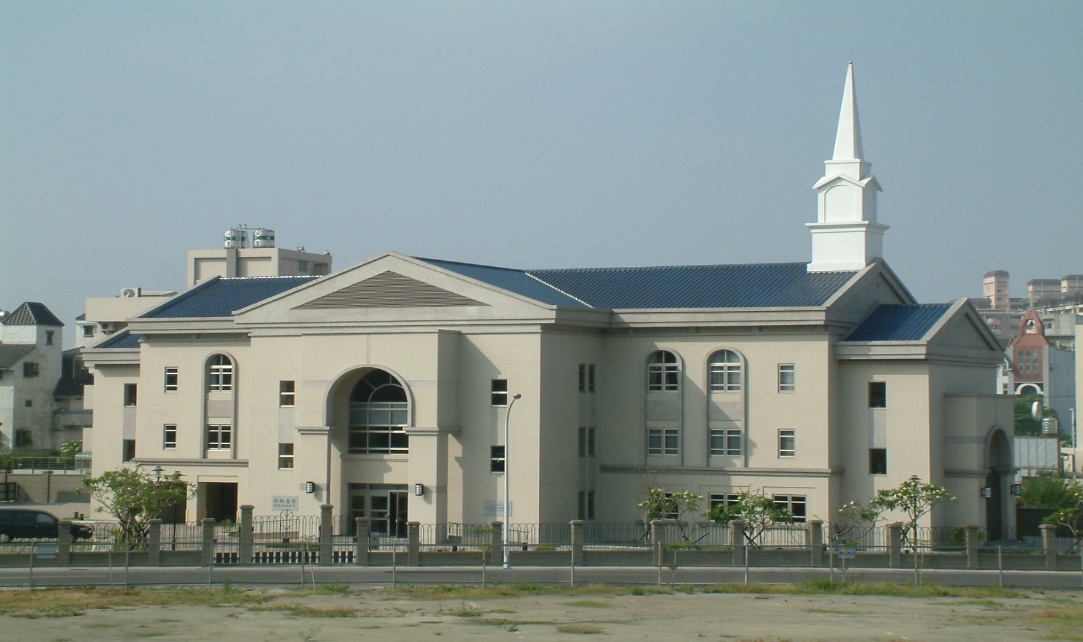 圓山教堂 –  2004年落成，2005年奉獻高雄市83347鳥松區大華村德華街2號重要史料1995.12.24  成立，名為高雄第三支會，由高雄、二、四、五、七支會分出按手選派  歐炳煌 高雄第三支會 主教1998.9.27  按手選派 呂國治 高雄第三支會 主教2003.6.8  按手選派 歐東信 高雄第三支會 主教2004.4.4  劃分出高雄第九和第十支會2010.2.2  由高雄支聯會改隸東高雄支聯會2010.2.28  由高雄第三支會更名為三民支會2010.5.9  按手選派 黃昱敦 高雄三民支會 主教2014.5.4  按手選派 林忠群 高雄三民支會 主教圓山教堂 –  2004年落成，2005年奉獻高雄市83347鳥松區大華村德華街2號重要史料1995.12.24  成立，名為高雄第三支會，由高雄、二、四、五、七支會分出按手選派  歐炳煌 高雄第三支會 主教1998.9.27  按手選派 呂國治 高雄第三支會 主教2003.6.8  按手選派 歐東信 高雄第三支會 主教2004.4.4  劃分出高雄第九和第十支會2010.2.2  由高雄支聯會改隸東高雄支聯會2010.2.28  由高雄第三支會更名為三民支會2010.5.9  按手選派 黃昱敦 高雄三民支會 主教2014.5.4  按手選派 林忠群 高雄三民支會 主教圓山教堂 –  2004年落成，2005年奉獻高雄市83347鳥松區大華村德華街2號重要史料1995.12.24  成立，名為高雄第三支會，由高雄、二、四、五、七支會分出按手選派  歐炳煌 高雄第三支會 主教1998.9.27  按手選派 呂國治 高雄第三支會 主教2003.6.8  按手選派 歐東信 高雄第三支會 主教2004.4.4  劃分出高雄第九和第十支會2010.2.2  由高雄支聯會改隸東高雄支聯會2010.2.28  由高雄第三支會更名為三民支會2010.5.9  按手選派 黃昱敦 高雄三民支會 主教2014.5.4  按手選派 林忠群 高雄三民支會 主教圓山教堂 –  2004年落成，2005年奉獻高雄市83347鳥松區大華村德華街2號